GOVERNO DO ESTADO DE SÃO PAULO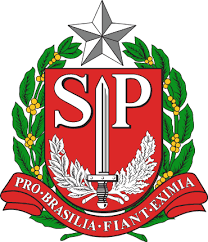 SECRETARIA DE ESTADO DA EDUCAÇÃODiretoria de Ensino- Região de DiademaRua Cristóvão Jaques, 113- Vila Nogueira- Diadema -SP CEP- 09942-190- Fone 4053-3800Orientações baseado na Resolução SE 68/2017, conforme Instrução da CGEB 14/2015.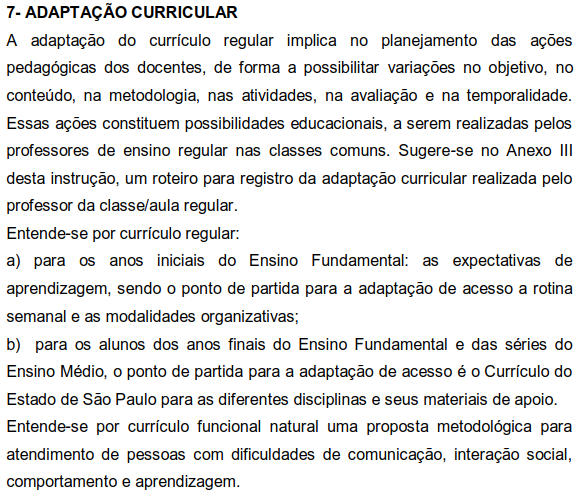 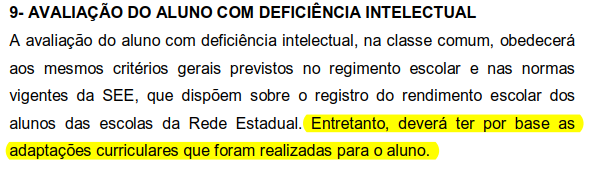 ( Colocar Timbre da Unidade Escolar)ANEXO IIIREGISTRO DE ADAPTAÇÃO CURRICULARData: ............../.............../..........____________________                            _________________________________           Professor                                                          Professor Coordenador( Colocar Timbre da Unidade Escolar)ANEXO IIIREGISTRO DE ADAPTAÇÃO CURRICULARData: ............../.............../..........____________________                            _________________________________           Professor                                                          Professor CoordenadorIDENTIFICAÇÃOIDENTIFICAÇÃOIDENTIFICAÇÃOIDENTIFICAÇÃONome:Nome:Nome:Série/Ano:Professor(a):Professor(a):Disciplina:Disciplina:PLANO DE AULAPLANO DE AULAPLANO DE AULAPLANO DE AULACronograma: De ____/_____/_____ a ____/____/____Cronograma: De ____/_____/_____ a ____/____/____Cronograma: De ____/_____/_____ a ____/____/____Cronograma: De ____/_____/_____ a ____/____/____Quantidade de aulas previstas:Quantidade de aulas necessárias:Quantidade de aulas necessárias:Quantidade de aulas necessárias:Expectativa de aprendizagem a ser trabalhada na aula:(Descrever a habilidade trabalhada em sala de aula)Expectativa de aprendizagem para o aluno com Deficiência intelectual: (Descrever a habilidade a ser desenvolvida pelo aluno com Deficiência/ TEA desenvolva)Estratégia/atividade: (Descrever qual estratégia irá utilizar com os alunos SEM Deficiência/ TEA)Estratégia/atividade para o aluno com Deficiência/TEA: (Descrever qual estratégia irá utilizar com os alunos COM Deficiência/ TEA)IDENTIFICAÇÃOIDENTIFICAÇÃOIDENTIFICAÇÃOIDENTIFICAÇÃONome:Nome:Nome:Série/Ano: 1ºSérie EMProfessor(a):Professor(a):Disciplina: BiologiaDisciplina: BiologiaPLANO DE AULAPLANO DE AULAPLANO DE AULAPLANO DE AULACronograma: De ____/_____/_____ a ____/____/____Cronograma: De ____/_____/_____ a ____/____/____Cronograma: De ____/_____/_____ a ____/____/____Cronograma: De ____/_____/_____ a ____/____/____Quantidade de aulas previstas:Quantidade de aulas necessárias:Quantidade de aulas necessárias:Quantidade de aulas necessárias:Expectativa de aprendizagem a ser trabalhada na aula:Reconhecer o processo de fotossíntese em vários contextos;Identificar as condições e as substâncias necessárias à realização da fotossíntese.Expectativa de aprendizagem para o aluno com Deficiência intelectual:Identificar a diferença entre animais e vegetais quanto ao tipo de alimentação;Identificar as substâncias necessárias à realização da fotossíntese.Estratégia/atividade: Aulas 1 e 2: Leitura compartilhada do texto relacionado ao tema, resgatando por meio de discussão as substâncias e condições necessárias à realização da fotossíntese, elencar na lousa; interpretação de gráficos e de tabelas que apresentam variações entre as substâncias e as condições das plantas, elaborar um texto argumentativo explicando as implicações dessas variáveis no crescimento dos vegetais.Estratégia/atividade para o aluno com Deficiência/TEA: Sequência Didática:Aula 1: Leitura de um texto adaptado sobre o tema; resgate das principais partes do texto por meio da solicitação de desenho..Aula 2: Retomar o texto adaptado e o desenho realizado pelo estudante; diferenciar plantas de animais (circulando ou indicando em uma folha com vários exemplos de vegetais e animais); discutir com o aluno a alimentação dos animais e instigá-lo sobre como as plantas se alimentam, resgatando as substâncias e condições necessárias à realização da fotossíntese.